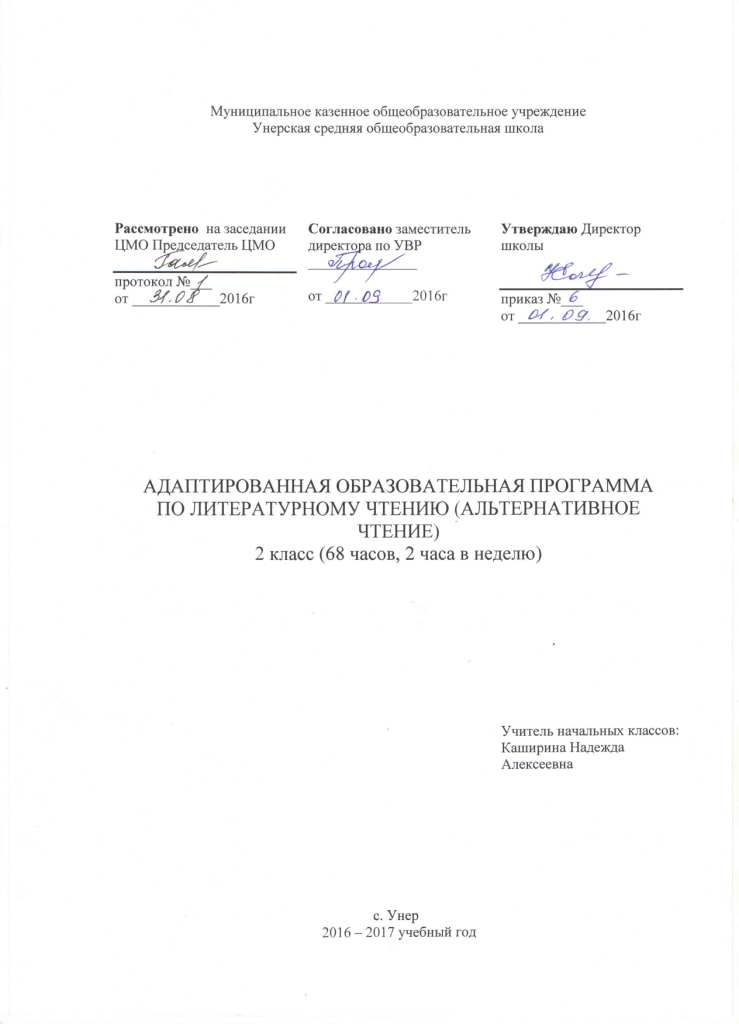 Пояснительная записка.    Краткая характеристика ученика 2 класса       Ребёнок занимается по «Программе обучения учащихся с умеренной и тяжёлой умственной отсталостью». Обучение ведётся на дому. Ребёнка «безречевой». Он может читать отдельные буквы (а, о, у). Его  речи свойственно: отдельное звукоподражание. У ребёнка отмечается скованность, неполный объём движений, нарушение их произвольности, недоразвитие мелкой моторики и зрительно-двигательной координации Внимание непроизвольное, крайне рассеянное, неустойчивое. Нарушена как логическая, так и механическая память. Мышление как самостоятельный процесс отсутствует, оно опирается на восприятие и включение в него.  Понимание речи на бытовом уровне.  В связи с этим  не обходима работа, как над развитием понимания речи, так и над развитием экспрессивной речи обучающихся в том числе альтернативной.          Рабочая программа по литературному чтению составлена на основе примерной адаптированной основной общеобразовательной программы для обучающихся с умственной отсталостью (интеллектуальными нарушениями) (вариант 2). Содержание программы по русскому языку составляют два раздела: «Грамматика, правописание и развитие речи», «Чтение и развитие речи». Коммуникативная направленность является основной отличительной чертой каждого из двух разделов.            Учитывая психофизические отклонения (недостатки восприятия, внимания, зрительно-двигательной координации, пространственных представлений, речи), а также   несформированность  навыков  социального поведения, диагноз умеренная и тяжелая умственная отсталость, обучаемой рекомендовано домашнее обучение по программе обучения детей с умеренной и тяжелой умственной отсталостью.Адаптированная  общеобразовательная  программа разработана для учащихся с диагнозом «умеренная и тяжёлой умственная отсталость» (F-71)  в возрасте от 7-8 лет и в соответствии с учебным планом ОУ  на 2016-2017 учебный год рассчитана на  68часов и проводятся 2 раза в неделю.          Обучение чтению умеренно и тяжело умственно отсталых детей ведется по звуковому аналитико-синтетическому методу. Порядок прохождения звуков и букв диктуется данными фонетики с учетом специфических особенностей познавательной деятельности воспитанников, прежде чем знакомить учащихся с той или иной буквой, необходимо провести большую работу по усвоению соответствующего звука (выделение и различение его, правильное произношение).Освоение слоговых структур и упражнения в чтении слов, состоящих из усвоенных слогов, должны проводиться на основе тщательного звукового анализа и синтеза. В соответствии с этим на уроках грамоты широко используются такие дидактические пособия, как фишки, разрезная азбука, карточки со слогами, букварные настенные таблицы. Целью обучения предмету «Альтернативное чтение» во 2классе – максимально возможная социальная адаптация ребёнка через формирование навыков коммуникативного поведения на основе использования средств невербальной коммуникации.В «Программе» выделяют следующие основные задачи:формировать первоначальные ценностные представления о книгах и иллюстрациях, картинах и картинках;формировать предметные и предметно-игровые действия учащихся;формировать способность к коллективной деятельности;учить понимать соотносящиеся и указательные жесты.Коррекционно-развивающие:развивать коммуникативную функцию речи учащихся, удовлетворяя их коммуникативную потребность;расширять словарный запас, связанный с содержанием эмоционального, бытового, предметного, игрового, трудового опыта в процессе «чтения»;Формы организации учебного процесса:Организация и проведение уроков по предмету «Альтернативное чтение» строится таким образом, чтобы были задействованы три составляющие деятельности: мотивационная, целевая и исполнительская. Уроки-занятия включают в себя практические упражнения, свободные предметные игры, игры на звукоподражание, двигательные и жестовые упражнения, совместные сюжетные игры.Формы обучения:- урок с элементами игры;- урок, с элементами практического занятия;- экскурсия;- игра;Методы и приёмы обучения:- Методы стимулирования мотивации учебно-познавательной      деятельности  -  методы формирования интереса к учению - создание ситуации занимательности, ситуаций успеха - использование познавательных игр;- словесные методы – рассказ, объяснение, беседа;- наглядные методы – показ, иллюстрация, демонстрация, использование ИКТ;- практические методы – упражнения, практические действия, опыты.Виды деятельности учащихся на уроке:- наблюдение;- упражнения – по подражанию, по инструкции: двигательные,    аудиально-   визуальные  (слушание, показ), ритмические;- игры-имитации, жестово-образные игры; - выкладывание пиктограмм; - рисование и дорисовывание, раскрашивание, штриховка;- предметно-практическая деятельность: конструирование, лепка,    аппликация, резание;Формы промежуточного и итогового контроля – диагностика на начало и конец учебного года. Критерии диагностики «Альтернативное чтение» см. приложение 1.Ожидаемый результат: В качестве показателей развития учащихся рассматривается уровень усвоения средств общения (неречевых), понимание выразительных движений и естественных жестов-   передача мысли с помощью символов- название, показ, подбор пиктограмм: части тела, части головы, члены семьи, игрушки, животные, профессии, явления природы;- показывать предметную картинку, в названии предмета, изображенного на ней, есть требуемый звук; -  находить из предложенных букв изученные (а, у, о, м, с, х);- составлять слова из букв разрезной азбуки слоги-слова (ау ,уа), затем обратные слоги (ам, ум), после этого прямые слоги (ма, му),  на основе произношения учителя;-  стараться произносить совместно с учителем звуки, слоги, слова;-работать с книгой («Букварь»): рассматривать иллюстрацииУсловия реализации программы:УМК для 2-о класса«Программа образования учащихся с умеренной и тяжёлой умственной отсталостью» под редакцией Л.Б. Баряевой, СПб ЦДК проф. Л.Б. Баряевой, 2011г.2. «Программы специальных (коррекционных) образовательных учреждений VIII вида» под редакцией доктора педагогических наук В. В. Воронковой; ПРОСВЕЩЕНИЕ, 2010г.3. Баряева Л.Б., Логинова Е.Т., Лопатина Л.В. «Я говорю! Я – ребёнок» Упражнения с пиктограммами: Рабочая тетрадь для занятий с детьми. – М.  ДРОФА, 20074. Баряева Л.Б., Логинова Е.Т., Лопатина Л.В.  «Я говорю! Ребёнок в школе!» Упражнения с пиктограммами: Рабочая тетрадь для занятий с детьми. – М.  ДРОФА, 2008.5. Баряева Л.Б., Логинова Е.Т., Лопатина Л.В.  «Я говорю! Ребёнок и явления в природе!» Упражнения с пиктограммами: Рабочая тетрадь для занятий с детьми. – М.  ДРОФА, 20086. Баряева Л.Б., Логинова Е.Т., Лопатина Л.В.  «Я говорю! Ребёнок и его игрушки!» Упражнения с пиктограммами: Рабочая тетрадь для занятий с детьми. – М.  ДРОФА, 2007.  Предметно-развивающая образовательная среда:Альбомы с фотографиями детей и членов их семей.Детские книги, раскраски;Диафильмы, видео- и компакт-диски с фрагментами телепередач, кинофильмов, отражающих жизнедеятельность людей, явления природы, жизнь животных.Иллюстрированный материал, отображающий эмоциональный, бытовой, социальный опыт детей.Распечатки учителя с заданиями, текстами, иллюстрациями.Большие дидактические куклы.Зеркало большое и индивидуальные зеркала.Пиктограммы.Игрушки.Конструкторы пластмассовые и деревянные;Дидактические большие куклы (девочка, мальчик).Полифункциональное игровое оборудование «Дидактическая черепаха».Настольно-печатные игры «Времена года», «Моя семья», «Собери картинки».Содержание программы по предмету: «Альтернативное чтение» (68 часов в год, 2часа в неделю):Учебно-тематическое планирование по предмету: «Альтернативное чтение»Практические работы включены в каждый урок «Альтернативного чтения»: работа с зеркалом, игрушками, большой дидактической куклой, предметами окружающего мира, картинками, пиктограммами, заучивание стихотворений и потешек.Календарно-тематическое планирование по предмету Разделы программыСодержаниеЧтение телесных и мимических движений.Упражнения на рассматривание себя в зеркале.Упражнения на подражание выражению лица.Движение по различным сенсорным дорожкам.Двигательные упражнения. Аудиальные и двигательные упражнения типа: «Слушай и делай со мной».Упражнения на движение мимической мускулатуры по подражанию.Чтение изображений на картинках и пиктограммах.Показ частей тела на картинке и себе.Аудиальные и визуальные упражнения с использованием больших дидактических кукол.Игровые упражнения с куклой.Зрительные упражнения с картинками.Нахождение игрушки по картинкам.Аудиальные и зрительные упражнения типа: «Слушай стишок и показывай картинку».Зрительные и аудиальные упражнения с игрушками и картинками.Двигательные упражнения вместе с учителем и самостоятельно.Аудиальные и двигательные упражнения типа: «Слушай и делай со мной».Игровые ситуации на узнавание игрушек по рассказу (один – два признака)Аудиальное чтение.Слушание аудиозаписей и узнавание разнообразных звуков.Слушание звучания музыкальных инструментов и узнавание их: свистулька, барабан, дудочка, бубен.Музыкально-дидактические игры с музыкальными игрушками для развития аудиального восприятия.Привлечение учащихся к слушанию аудиокниг.Разделы программы и лексические темы.Кол-во часовКонтроль Диагностика3Диагн-е картыЧтение телесных и мимических движений. Это – Я.1текущийЧтение изображений на картинках и пиктограммах.Это - Я1текущийАудиальное чтение. Это – Я.4текущийЧтение телесных и мимических движений.  Мои игрушки.3текущийЧтение изображений на картинках и пиктограммах. Мои игрушки.3текущийАудиальное чтение. Мои игрушки.4текущийЧтение телесных и мимических движений. Моя семья.2текущийЧтение изображений на картинках и пиктограммах. Моя семья.1текущийАудиальное чтение. Моя семья.2текущийЧтение телесных и мимических движений. Мой дом.2текущийЧтение изображений на картинках и пиктограммах. Мой дом.2текущийАудиальное чтение. Мой дом.2текущийЧтение телесных и мимических движений. Я в школе.2текущийЧтение изображений на картинках и пиктограммах. Я в школе.4текущийАудиальное чтение. Я в школе.4текущийЧтение телесных и мимических движений. Явления природы.3текущийЧтение изображений на картинках и пиктограммах. . Явления природы.4текущийАудиальное чтение.  Явления природы.4текущийЧтение телесных и мимических движений. Мир людей.2текущийЧтение изображений на картинках и пиктограммах. Мир людей.3текущийАудиальное чтение. Мир людей.2текущийЧтение телесных и мимических движений. Мир животных.2текущийЧтение изображений на картинках и пиктограммах. Мир животных.2текущийАудиальное чтение. Мир животных.2текущийКол-во часов№ урокаНаименование разделов и тем урокаДата проведения Дата проведения Примечание Кол-во часов№ урокаНаименование разделов и тем урокапо плануфакти-ческийПримечание 11Диагностика12Чтение изображений на картинках и пиктограм- мах.Это – Я. Игра «Найди картинку».13Чтение изображений на картинках и пиктограм-мах.Это – Я. Игра «Подбери пиктограмму»14Аудиальное чтение. Это – Я. Стихотворение «Водичка, водичка…»15Чтение телесных и мимических движений.  Мои игрушки. Игра «Мишка ходит по тропинке».16Аудиальное чтение. Это – Я. Песенка «Наши ручки»17Чтение телесных и мимических движений.  Мои игрушки.  Игра «Киска»18Чтение изображений на картинках и пиктограммах. Мои игрушки. Игра «Кошка может»19Чтение изображений на картинках и пиктограммах. Мои игрушки. Игра «Мы игрушки».110Аудиальное чтение. Мои игрушки. Стихотворение «Мишка косолапый».111Аудиальное чтение. Мои игрушки. Полька «Мишка с куклой».112Чтение телесных и мимических движений. Явления природы. «Осень».113Чтение телесных и мимических движений. Явления природы. Игра «Птицы улетают» «Птицы улетают»114Чтение изображений на картинках и пиктограммах. Явления природы.115Составление картины «Осень»116Чтение изображений на картинках и пиктограммах.  Явления природы. Игра «Подбери картинку»117Чтение изображений на картинках и пиктограммах. Явления природы.  «Осень»118Аудиальное чтение.  Явления природы. «Звуки природы».119Аудиальное чтение.  Явления природы. Стихотворение «Дождик».120Аудиальное чтение.  Явления природы. Стихотворение «Листопад»121Чтение телесных и мимических движений. Моя семья. Мама, папа, брат, сестра, бабушка, дедушка, тётя.122Чтение изображений на картинках и пиктограм-мах. Моя семья. Игра «Что делает мама?»123Чтение изображений на картинках и пиктограм-мах. Моя семья. Игра «Что делает папа?»124Чтение изображений на картинках и пиктограм-мах. Моя семья. Игра «Что делает бабушка и дедушка?»125Аудиальное чтение. Моя семья. Рассказ «Вечером».126Чтение телесных и мимических движений. Мой дом. Название помещений.127Чтение телесных и мимических движений. Мой дом. Мебель. Уход за мебелью.128Чтение изображений на картинках и пиктограм-мах. Мой дом. Кухонная посуда. Столовая посуда. Уход за посудой.129Чтение изображений на картинках и пиктограм--м-мах. Мой дом. Бытовые приборы в доме.130Аудиальное чтение. Мой дом. Мебель, составление предложений.131Аудиальное чтение. Мой дом. Посуда – составление предложений.132Аудиальное чтение. Мой дом. Бытовые приборы – составление предложений.133Чтение телесных и мимических движений. Явления природы. Экскурсия «Зима»134Чтение телесных и мимических движений. Явления природы. Признаки зимы.135Чтение изображений на картинках и пиктограм-мах.  Явления природы. Составление картины «Зима».136Чтение изображений на картинках и пиктограм-мах.  Явления природы. Игры и развлечения детей зимой.137Аудиальное чтение.  Явления природы. Хоровод снежинок.138Аудиальное чтение.  Явления природы. Стихотворение «Зима»139 Аудиальное чтение.  Явления природы. Игра «Что зимой не бывает»140Чтение телесных и мимических движений. Это – Я. Игра «У меня есть»141Чтение телесных и мимических движений. Это – Я. Игра «Руками беру, носом нюхаю».142Аудиальное чтение. Это – Я. Песенка «Где же наши ручки?»143Аудиальное чтение. Это – Я. «Умываемся»144Чтение телесных и мимических движений.  Мои игрушки. «Что делает Мишка?»145Чтение телесных и мимических движений.  Мои игрушки. Игра «Отгадай игрушку»146Чтение изображений на картинках и пиктограм-мах. Мои игрушки. Игрушки – транспорт.147Чтение изображений на картинках и пиктограм-мах. Мои игрушки. Игрушечные  бытовые приборы.148Аудиальное чтение. Мои игрушки. Барабан, бубен, маракасы.149Аудиальное чтение. Мои игрушки. Рассказ «Моя кукла».150Аудиальное чтение. Мои игрушки. «Мои машинки»151Чтение телесных и мимических движений. Мир людей. «Куклина больница»152Чтение телесных и мимических движений. Мир людей. «Кондуктор»153Чтение изображений на картинках и пиктограммах. Мир людей. «В кабинете врача»154Чтение изображений на картинках и пиктограммах. Мир людей. «В кабинете врача»155Чтение изображений на картинках и пиктограм -мах. Мир людей. Шофёр. Игра «Светофор».156Аудиальное чтение. Мир людей. Стихотворение «Шофёр».157Аудиальное чтение. Мир людей. Составление рассказа по серии картинок (3 картинки).158Аудиальное чтение. Мир людей. Игра с модулем «Азбука ДД»159Чтение телесных и мимических движений. Мир животных. Кошка.160Чтение телесных и мимических движений. Мир животных. Собака.161Чтение изображений на картинках и пиктограммах. Мир животных. Звери.162Чтение изображений на картинках и пиктограммах. Мир животных. Птицы163Аудиальное чтение. Мир животных. Составление предложений по картинному плану.164Аудиальное чтение. Мир животных. «Кто, где живет?» рассказ.165Чтение изображений на картинках и пиктограммах. Мир животных. Воробей.166Аудиальное чтение. Мир животных. «Кто так?»167Диагностика168Диагностика